Прошу Вас разместить на официальных сайтах органов местного   самоуправления информацию о результатах проверки исполнения требований законодательства о банкротстве (несостоятельности).М.А. Морева, тел. 8(49432)31674По постановлению прокурора к административной ответственности по ч.7 ст. 14.13 КоАП РФ привлечен гражданин.Прокуратурой Красносельского района проведена проверка исполнения требований законодательства о несостоятельности (банкротстве) в деятельности физического лица.Проверкой установлено, что решением Арбитражного суда Костромской области гражданин Г. признан несостоятельным банкротом, в отношении него введена процедура реализации имущества гражданина.Конкурсным управляющим обанкротившемуся гражданину направлено уведомление-запрос о представлении документов и сведений, необходимых для исполнения возложенных на него обязанностей, а также направлено требование о передаче автотранспортного средства.В нарушение п. 9 ст. 213.9 Федерального закона от 26.10.2002 № 127-ФЗ «О несостоятельности (банкротстве)»  в установленный срок требования о передаче документации и имущества (транспортного средства) гражданином Г. не исполнены.В связи с чем, прокуратурой района возбуждено дело об административном правонарушении, предусмотренном ч. 7 ст. 14.13 КоАП РФ (незаконное воспрепятствование индивидуальным предпринимателем или гражданином деятельности арбитражного управляющего, утвержденного арбитражным судом в деле о банкротстве индивидуального предпринимателя или гражданина, включая уклонение или отказ от предоставления информации в случаях, предусмотренных законодательством о несостоятельности (банкротстве), передачи арбитражному управляющему документов, необходимых для исполнения возложенных на него обязанностей, если эти действия (бездействие) не содержат уголовно наказуемых деяний).Арбитражный суд Костромской области поддержал заявленные прокурором района требования и назначил наказание в виде предупреждения.Главам администраций  городского поселения поселок Красное-на-Волге, Боровиковского, Сидоровского, Чапаевского, Шолоховского, Подольского, Прискоковского, Гридинского сельских поселений, Красносельского муниципального района Костромской области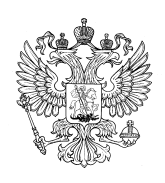 ПРОКУРАТУРА РОССИЙСКОЙ ФЕДЕРАЦИИПРОКУРАТУРА КОСТРОМСКОЙ ОБЛАСТИПРОКУРАТУРАКРАСНОСЕЛЬСКОГО РАЙОНАул. Республиканская, 19, п. Красное-на-Волге, Костромская область, 157940,тел. 8 (49432) 2-20-78ПРОКУРАТУРА РОССИЙСКОЙ ФЕДЕРАЦИИПРОКУРАТУРА КОСТРОМСКОЙ ОБЛАСТИПРОКУРАТУРАКРАСНОСЕЛЬСКОГО РАЙОНАул. Республиканская, 19, п. Красное-на-Волге, Костромская область, 157940,тел. 8 (49432) 2-20-78ПРОКУРАТУРА РОССИЙСКОЙ ФЕДЕРАЦИИПРОКУРАТУРА КОСТРОМСКОЙ ОБЛАСТИПРОКУРАТУРАКРАСНОСЕЛЬСКОГО РАЙОНАул. Республиканская, 19, п. Красное-на-Волге, Костромская область, 157940,тел. 8 (49432) 2-20-78ПРОКУРАТУРА РОССИЙСКОЙ ФЕДЕРАЦИИПРОКУРАТУРА КОСТРОМСКОЙ ОБЛАСТИПРОКУРАТУРАКРАСНОСЕЛЬСКОГО РАЙОНАул. Республиканская, 19, п. Красное-на-Волге, Костромская область, 157940,тел. 8 (49432) 2-20-78ПРОКУРАТУРА РОССИЙСКОЙ ФЕДЕРАЦИИПРОКУРАТУРА КОСТРОМСКОЙ ОБЛАСТИПРОКУРАТУРАКРАСНОСЕЛЬСКОГО РАЙОНАул. Республиканская, 19, п. Красное-на-Волге, Костромская область, 157940,тел. 8 (49432) 2-20-78на №на №отПрокурор районастарший советник юстиции  С.М. Добровэл.подпись